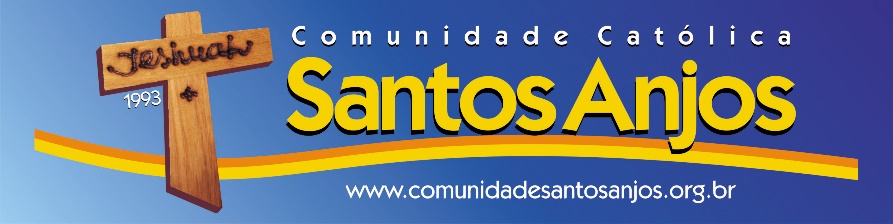 FICHA DE INSCRIÇÃO RETIRO para CasaisDias 18 e 19 de Maio de 2019 ================================================================================RETIRO para Casais                                                                                                        Dias 18 e 19 de Maio de 2019 COMPROVANTE DE PAGAMENTO – Levar no dia do Retiro o Comprovante de PagamentoCONTA PARA DEPÓSITO COMUNIDADE CATÓLICA SANTOS ANJOS BANCO DO BRASIL   AGÊNCIA : 1578-4     CONTA CORRENTE : 50116-6  CNPJ 86940970/0001-92Local do congresso: Casa mãe da Comunidade Santos AnjosEstrada Francisco da Cruz Nunes, 7954 – Itaipu, Niteroi/RJ - BrasilNOMES:TEL.: (   )                                                        CELULAR: (   ) Um E-mail de Contato:                                                                                                                                      PARÓQUIA OU COMUNIDADE: Tempo de União do Casal:(  ) Matrimônio na Igreja     (  ) Sem Matrimônio na Igreja    ( ) Segunda União   ENDEREÇO: BAIRRO:                                           CIDADE:                                          ESTADO: Valor: R$ 130,00 ( Com Almoço no Sábado e Domingo)NOMES: Valor: R$130,00Assinatura de quem recebeu a inscrição: 